

Муниципальное бюджетное общеобразовательное учреждение

«Верхнеинхелинская основная общеобразовательная школа»
ИНН 0503005333                        ОГРН 1020500561421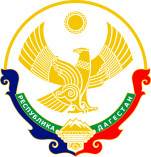 368997 Ахвахский район  с.Верхнее Инхело    тел.:89882728651, e-mail: shkola.v_inkhelo@mail.ru
№ _______ от ______________ПРИКАЗО промежуточной и итоговой аттестации учеников 9-го классав 2019/20 учебном году
На основании статьи 28 Федерального закона от 29.12.2012 № 273-ФЗ «Об образовании в Российской Федерации», письма МОН РД № 06-4369/01-18/20,приказа МБОУ «Верхнеинхелинская ООШ» от 10.05.2020г № 413 «Об утверждении Положения о промежуточной аттестации учащихся и осуществлении текущего контроля их успеваемости в 2019-2020 учебном году» и в связи с распространением новой коронавирусной инфекции (COVID-19)ПРИКАЗЫВАЮ:	Провести с 18.05.2020 по 23.05.2020 промежуточную аттестацию по каждому учебному предмету, курсу, дисциплине (модулю) и иным видам учебной деятельности для учеников, полностью освоивших основную образовательную программу основного общего образования МБОУ «Верхнеинхелинская ООШ»:• за четвертую четверть – в форме учета результатов текущего контроля успеваемости;•годовую – в форме учета годовых образовательных результатов.Педагогам-предметникам:определить отметки учеников за четвертую четверть как среднее арифметическое текущего контроля успеваемости;определить текущие годовые образовательные результаты учеников как среднее арифметическое четвертных отметок;заполнить классные журналы в соответствии с полученными результатами промежуточной аттестации;предоставить результаты промежуточной аттестации заместителю директора по УВР Абдулатиповой Х.А.3. Считать результаты годовой промежуточной аттестации учеников результатами государственной итоговой аттестации, основанием для выдачи аттестатов об основном общем образовании и зачисления учеников в 10-е классы.4. Заместителю директора по УВР.:организовать педсовет об отчислении учеников и выдаче им аттестатов об основном общем образовании;подготовить документы об отчислении учеников и выдаче им аттестатов об основном общем образовании.
ознакомить с настоящим приказом указанных в нем работников под подпись и довести приказ до сведения учеников, их родителей (законных представителей).5. Контроль исполнения настоящего приказа возлагаю на заместителя директора по УВР Абдулатипову Х.А

                           

                    И.о. директора                                  Алиева. С.В.